Fill up this form and send it to contact@induo.frHere are the “stock service” references => www.induo-technology.com/stock-serviceTo ask for samples, tic the boxe(s)To order fabric, indicate how many meters you wish to order: 2m or 10m or rolls (30-120m)NEW CUSTOMERS: By filling this form, you DO NOT commit to placing an order. We will response with a quotation that you can either approve or decline.Company dataInvoicingCompany name: ….
Address: …Post code : …City : …Country : …
Contact/recipient: …
Tel: …
Email: …Delivery (if different)Company name: ….
Address: …Post code: …City: …Country: …
Contact/recipient: …
Tel: …
Email: …Courier service (DHL, UPS, FedEX, …)Courier company: Account number:If you don’t have an account, please indicate here:We will use our own courier for shipping and advise you of the cost.
Reminder: Here are the formats you can order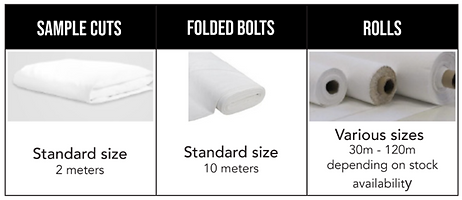 Your INDUO selection